Муниципальное бюджетное дошкольное образовательное учреждение « Детский сад №7 п.Переволоцкий» Переволоцкого района Оренбургской областиСогласовано на педагогическом совете Протокол №3 от 07.03.2024гОТЧЕТ О РЕЗУЛЬТАТАХ САМООБСЛЕДОВАНИЯМуниципального бюджетного дошкольного образовательного учреждения«Детский сад №7 п.Переволоцкий»2023 год.Переволоцкий 2024г.СОДЕРЖАНИЕАНАЛИТИЧЕСКАЯ ЧАСТЬ……………………………………31. Оценка образовательной деятельности…………………………….32. Оценка системы управления организации…………………………53. Оценка организации учебного процесса…………………………..84. Оценка востребованности выпускников……………………………95. Оценка качества кадрового обеспечения…………………………..106. Оценка учебно-методического обеспечения……………………….137. Оценка библиотечно-информационного обеспечения……………148. Оценка материально-технической базы……………………………15РЕЗУЛЬТАТЫ АНАЛИЗА ПОКАЗАТЕЛЕЙ ДЕЯТЕЛЬНОСТИ ОРГАНИЗАЦИИ……………………………………………………………………..34Настоящий отчет подготовлен по результатам проведения самообследования, согласно требованиям федерального законодательства, которое обязывает образовательные организации ежегодно осуществлять процедуру самообследования и размещать соответствующий отчет на сайте  организации (статья 28,29 Федерального закона от 29 декабря 2012 г. № 273-ФЗ  «Об образовании в Российской Федерации (с изменениями и  дополнениями)). Самообследование проводилось в соответствии с требованиями приказов  Министерства образования и науки РФ от 14 июня 2013 г. № 462 «Об  утверждении Порядка проведения самообследования образовательной  организацией» и от 10 декабря 2013 г. № 1324 «Об утверждении показателей деятельности образовательной организации, подлежащей  самообследованию». Сроки, форма проведения самообследования, состав лиц, привлекаемых для его проведения был определен согласно приказа заведующего дошкольной образовательной организации от 02.08.2022 года № 23 «О  проведении самообследования МБДОУ « Детский сад   №7 п.Переволоцкий » Переволоцкого района Оренбургской области.Аналитическая частьОценка качества кадрового обеспечения.Характеристика педагогического коллективаОбразовательный уровень педагогического коллективаУровень квалификации педагогического коллективаСовременные требования к качеству дошкольного образования требуют от педагоговвысокого уровня профессионально – педагогической компетентности.В ДОУ сформирован педагогически грамотный и творческий коллектив, состоящий из 3-ехпедагога . Педагогический коллектив ДОУ обновился  новыми молодымикадрами.Стажевые показатели педагогического коллективаВозрастные показатели педагогического коллективаПо всем показателям наблюдается положительная динамика участия педагогов вмероприятиях разного уровня: активности педагогов способствует стремление к саморазвитию,обмену опытом, и мотивационная среда ДОУ, сформированная из мер морального и материального стимулирования.Успешно работает Положение о стимулирующих выплатах работникам ДОУ.Таким образом, в ДОУ сложился стабильный, квалифицированный педагогическийколлектив, нацеленный на совершенствование собственной профессиональной компетентности,саморазвитие. Творческие инициативы коллектива ДОУ активно поддерживаютсяадминистрацией детского сада. Педагоги   еще не имеют    высокие заслуженные награды.Таким образом, в детском саду созданы все условия для профессионального роста исамореализации педагогов и специалистов. За последние три года наблюдается положительнаядинамика в соотношении кадрового состава.В 2022– 2023учебном году педагоги вели активную методическую работу по реализациипоставленных задач на год. Были организованы следующие мероприятия. Участвовали в районном  семинаре  «Организация работы в ДОУ по речевому развитию детей дошкольного возраста в соответствии с ФГОС», педагогические советы, мастер – классы («Зимующие птицы» , «Безопасность» ), консультации для воспитателей, выставки, принимали участив конкурсе «Воспитатель Оренбуржья 2023года» Шагатова Н.И. заняла 2 место в муниципальном этапе, стала лауреатом зонального этапа конкурса, открытые просмотры педагогической деятельности. Над реализацией первой задачи годового плана «Продолжать работу по сохранению и укреплению физического и психического здоровья у детей дошкольного возраста через оптимизацию двигательного режима» педагогический коллектив работал весь год. Так были  проведены мероприятия:- тематический контроль: «Организация работы по формированию основ безопасности у дошкольников в соответствии с ФГОС».- мастер – класс «Безопасность», «Как реагировать, если на вас нападает собака». - консультация «Физкультурно-оздоровительная работа с детьми в летний период».- Смотр - конкурс на лучший уголок по обучению детей правилам безопасного поведения на дорогах.Итогом работы стал педагогический совет ««Организация работы по формированию основ безопасности у дошкольников в соответствии с ФГОС», где был дан анализ.В ходе проверки проведены беседы, обобщен опыт работы по формированию основ безопасности и продемонстрированы презентации по теме: «Организация работы по формированию у детей навыков безопасного поведения на улице», «Предметно-развивающая среда по основам безопасности у дошкольников».Рекомендовано: продолжать создавать в ДОУ условия для познавательного развития детей в «Социально-коммуникативной области», а именно в формировании основ безопасности, в соответствии с возрастом воспитанников, продолжать привлекать родителей воспитанников к взаимодействию по профилактике ДДТТ.Выводы:1. Учитывать опыт работы педагогов и включить их в годовой план методическойдеятельности2. Основными направлениями в работе на 2023 – 2024учебный год определить:          2.1. Создать и внедрить во всех возрастных группах систему работы по развитию связной речи детей, включающую в том числе словарные игры и мероприятия по развитию интонационной выразительности речи, силы голоса и чистоты звукопроизношения.          2.2. Повысить уровень физического развития и здоровья детей посредством внедрения здоровьесберегающих технологий и организации разнообразных подвижных игр.3. Пополнить методический кабинет новой методической литературой по ФГОС, атакже дидактическими пособиями по лексическим темам.Вывод: МБДОУ « Детский сад №7 п.Переволоцкий»  укомплектовано полностью ,есть  вакансия  Анализ возрастного уровня и стажа педагогической работы позволяет говорить о наличии в настоящий момент достаточно молодого коллектива и готового к нововведениям и инновациям. Стимулировать педагогов на повышения уровня профессионального мастерства, участия в районных конкурах.6.Оценка учебно-методического обеспечения7.Оценка библиотечно-информационного обеспечения Оценка материально-технического обеспечения2. ПОКАЗАТЕЛИ ДЕЯТЕЛЬНОСТИ ДОУ, ПОДЛЕЖАЩЕЙ САМООБСЛЕДОВАНИЮАнализ результатов деятельности учреждения показал, что  МБДОУ « Детский сад №7 п.Переволоцкий» Переволоцкого района функционирует в режиме развития:1.100% воспитанников осваивают образовательную  программу дошкольного образования.2. Численность воспитанников, получающих услуги присмотра и ухода в режиме полного рабочего дня в возрасте от 2 до 7 лет -118 чел (100%).3.Наблюдается незначительное уменьшение уровня заболеваемости детей по сравнению с прошлым годом на 7,2% за счет проведения профилактических мероприятий. Средний показатель пропущенных дней по болезни на одного ребенка ниже допустимого  (8 дней).4.Все педагоги, имеют квалификационные категории.5.Укомплектованность педагогическими кадрами составляет – 100% и соответствует штатному расписанию.Основные направления ближайшего развития ДОУДля успешной деятельности в условиях модернизации образования МБДОУ должен реализовать следующие направления:- Продолжать повышать уровень профессиональной компетенции педагогов в соответствии с ФГОС;-Повышение качества  образовательных услуг в дошкольном образовательномучреждении путем интеграции деятельности всех специалистов и педагогов, создающей единое образовательное пространство;-Формировать систему эффективного взаимодействия с семьями воспитанников.-Совершенствовать материально-техническую базу и информационно-методического и нормативно-правового обеспечения учреждения в соответствии с ФГОС, требований- усилить работу по сохранению здоровья воспитанников, продолжать внедрения здоровье - сберегающих технологий.Заведующий МБДОУ «Детский сад №7 п.Переволоцкий»                             Е.И. Анисимова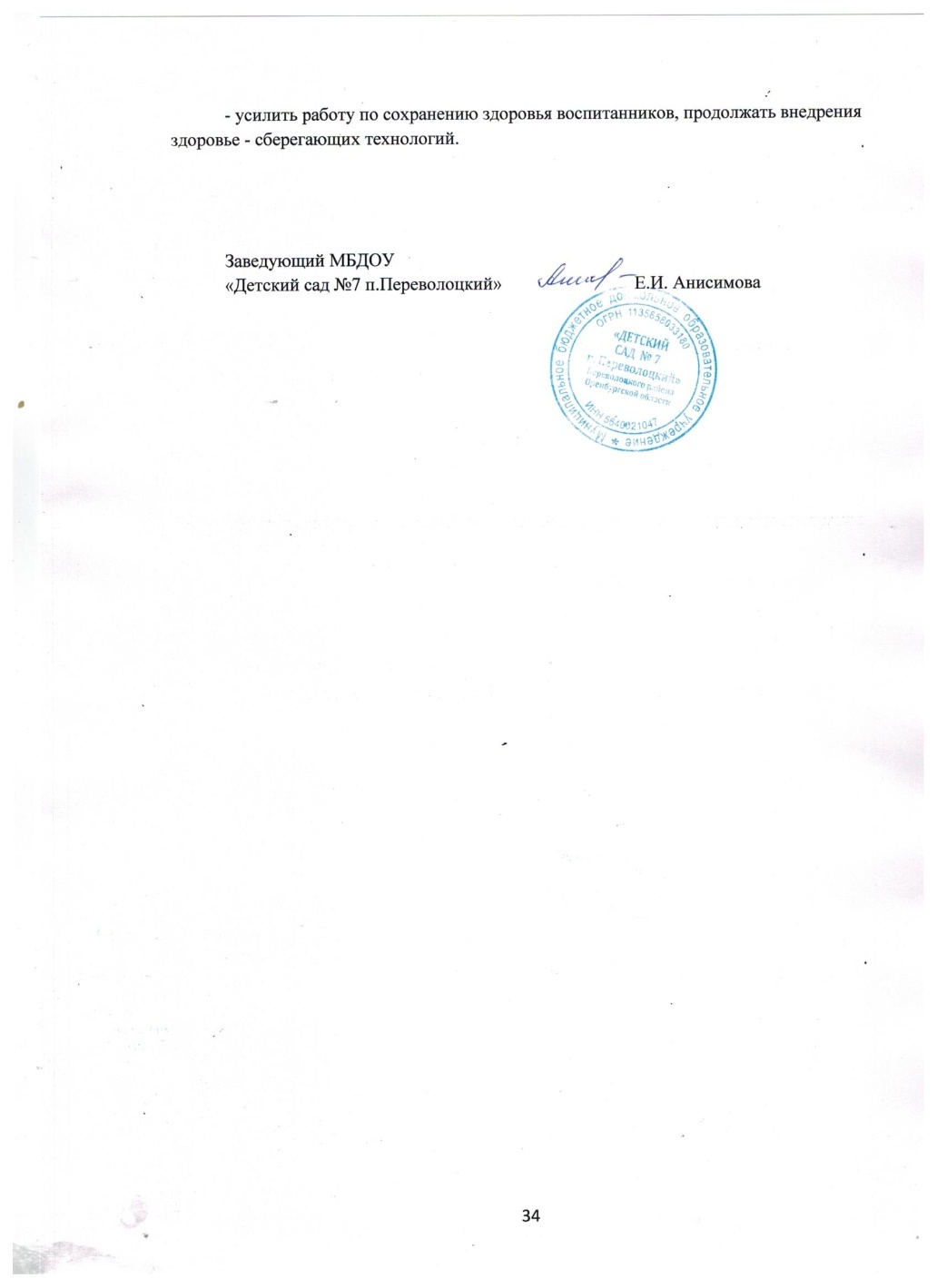 Критерии самообследованияРезультаты проведенного самообследованияОбразовательная деятельностьОбразовательная деятельностьОбщая характеристика ДОУМБДОУ «Детский сад №7 п.Переволоцкий» Переволоцкого района расположен по адресу: 461262  Оренбургская область, Переволоцкий район п.Переволоцкий , ул. Ленинская № 139. Детский сад находится в западной части поселка. Здание детского сада типовое, двухэтажное, обладает всеми видами благоустройства.Муниципальное бюджетное дошкольное образовательное учреждение « Детский сад№7 п.Переволоцкий» Переволоцкого района.Тип – дошкольное образовательное учреждениеВид- общеобразовательныйСтатус- юридическое лицоОбщие сведения об образовательной деятельности Фундамент образовательного процесса составляет образовательная программа дошкольного учреждения, разработанная  самостоятельно в соответствии с ФОП ДО и ФГОС ДО. Образовательная программа направлена на освоение детьми программного материала, воспитания привычки здорового образа жизни, сохранение и укрепление здоровья детей, на заботу об эмоциональном благополучиикаждого ребенка, на развитие его личностных качеств, творческих и интеллектуальных способностей воспитанников. МБДОУ «Детский сад №7 п.Переволоцкий» реализует в своей деятельности задачи воспитания, развития, обучения детей дошкольного возраста. Обязательная часть образовательной программы направлена на реализацию пяти образовательных областей. Часть, формируемая участниками образовательных отношений (вариативна) включает в себя образовательную деятельность по реализации парциальных и разработанных самостоятельно участниками образовательных отношений программ дошкольного образования, которые обеспечивают приоритетную деятельность образовательного учреждения, реализацию социального заказа на образовательные услуги, учитывают специфику национально – культурных, демографических, климатических условий, в которых осуществляется образовательный процесс. Реализация программ происходит в рамках образовательной деятельности, проектной, самостоятельной деятельности, при проведении режимных моментов, прогулок, чтении художественнойлитературы, драматизации, а также через сюжетно – ролевые игры и самостоятельной игровой деятельности в центрах развития.Учебный план в группах общеразвивающей и оздоровительной направленности реализуется через организованную образовательную деятельность, образовательную деятельность в ходе режимныхмоментов, самостоятельную и совместную деятельность с детьми дошкольного возраста.Учебный план реализуется с воспитанниками с 01 сентября по 31 мая.Длительность и количество занятий определено в соответствии с нормативными требованиями СанПиНа 2.4.3648-20.Продолжительность непрерывно непосредственно образовательной деятельности для детейот3 до 4 лет – не более 15 минут, для детей от 4 до 5 лет – не более 20 минут, для детей 5-6 лет – не более 25 минут, а для детей 6-7 лет – не более 30 минут. Максимальный объѐм образовательной нагрузки детей в 1 половине дня в младшей и средней группах не превышает 30 и 40 минут соответственно, а в старшей и подготовительной группах -45минут и 1,5 часа соответственно. Перерывы между периодами непосредственно образовательной деятельности не менее 10 минут. Образовательная деятельность с детьми старшего дошкольного возраста осуществляется во второй половине дня после дневного сна. Ее продолжительность составляет не более 25-30 минут в день. В середине непосредственно образовательной деятельности статического характера проводятся физкультурные минутки.В младшей группе – 10 занятий в неделю, в средней группе – 10 занятий в старшей группе -13 занятий в неделю, в подготовительной группе – 14 занятий в неделю по 30 минут. Образовательная деятельность реализуется через организацию различных видов детской деятельности, интеграцию с использованием разнообразных форм и методов работы, выбор которых осуществляется педагогами самостоятельно в зависимости от контингента детей, уровня освоения Программы и решения конкретных образовательных задач.Выводы.Образовательная деятельность в МБДОУ « Детский сад №7 п.Переволоцкий» Переволоцкого района  организуется в соответствии с действующим законодательством в сфере образования. Образовательная деятельность строится на основе образовательной программы направленной на освоение детьми программного материала, воспитания привычки здорового образа жизни, сохранение и укрепление здоровья детей, на заботу об эмоциональном благополучии каждого ребенка, на развитие его личностных качеств, творческих и интеллектуальных способностей воспитанников. Обеспечивает разностороннее развитие детей в возрасте от 1,5 до 8 лет с учетом их возрастных и индивидуальных способностей по основным направлениям развития и образования детей. Образовательная деятельность в МБДОУ « Детский сад№7 п.Переволоцкий» обеспечивает развитие личности детей дошкольного возраста в различных видах общения и деятельности с учетом их возрастных, индивидуальных психологических и физиологических особенностей.Оценка системы управленияОценка системы управленияНормативно-правовое обеспечение управления ДОУДеятельность образовательного учреждения осуществляется на основании следующих нормативных документов:  лицензия, выданная Министерством образования Оренбургской обл. регистрационный №  1491-6, от 10.07.2014г.Деятельность Учреждения регламентируется следующим нормативными актами: Уставом учреждения,  договором между учредителем и Учреждением; договором между Учреждением и родителями (законными представителями)воспитанников; приказами; распоряжением управления образования администрации района,администрации Учреждения; правилами внутреннего трудового распорядка Учреждения;трудовым договором с работниками; должностными инструкциями; коллективным договором Учреждения; инструкциями по охране труда и технике безопасности; инструкциями по охране жизни и здоровья детей в учреждении; положениями, разработанными в Учреждении.Учреждение в своей деятельности руководствуется Федеральным законом «Об образовании в РФ», санитарно-эпидемиологическими правилами и нормативами СанПиН 2.4.3648-20 и другими нормативными актами регионального и муниципального уровней.Характеристика системы управления ДОУУчредителем учреждения является администрация муниципального образования Переволоцкого района Оренбургской области, расположенная по адресу: Оренбургская область, Переволоцкий район, п. Переволоцкий , ул. Ленинская, 76Непосредственно осуществляет руководство ДОУ  Отдел образования администрации муниципального образования  Переволоцкий район Оренбургской областиВо главе учреждения заведующий МБДОУ « Детский сад №7 п.Переволоцкий»  Органы государственно-общественного управления ДОУ:Учредитель ДОУ, руководитель ДОУ, первичная профсоюзная организация, педагогический совет, общее собрания трудового коллектива, родительский комитет. Использование системы управления, позволило привлечь к участию в управлении учреждением ,педагогический совет, родительский комитет ДОУ и групп, общее собрание трудового коллектива и родителей, которым делегировали часть своих полномочий и объединили специалистов, обладающих различными функциональными знаниями, опытом и квалификацией. От традиционного управления (анализ, планирование, организация, контроль, регулирование) перешли к соуправления в системе «педагог – ребенок – родители». Это позволяет решать тактические задачи в плане обеспечения интеграции, поддержки насыщенного взаимодействия субъектов профессиональной деятельности. Четно просматривается принятие и разделение общих целей, формирование группового смысл ообразования, актуализация коллективного опыта с выявленными проблемами (совместный анализ действий, сравнение собственных профессиональных возможностями коллег).Результативность и эффективность системы управления ДОУДеятельность методической службы регламентируется положением о методической службе дошкольного учреждения. Цель методической службы являются: создание условий для эффективного развития ДОУ, обеспечение качества образовательных услуг в ДОУ.Задачи методической службы включают в себя: обеспечение теоретической, психологической, методической поддержки воспитателей; создание условий для повышения профессиональной компетенции, роста педагогического мастерства и развития творческого потенциала каждого педагога; организация активного участия педагогов в планировании, разработке и реализации программы развития, в инновационных процессах; проведениемониторинговых процедур для объективного анализа развития.Управленческие уровни методической деятельности: стратегический (образовательная программа, устанавливаются внешние связи, определяются и утверждаются наиболее эффективные формы организации деятельности методической службы и т. д.), тактический (совершенствуются когнитивный, деятельностный и личностный компоненты формирования профессиональной компетентности педагогов), информационно-аналитический (изучение исравнение эффективности различных форм работы с педагогами, анализ текущих, конечных результатов деятельности). Они взаимозависимы и определяют структуру деятельностиметодической. Формы методической работы: деловая игра, семинары, круглые столы, дискуссии ит.п.Для обеспечения качества дошкольного образования и введения ФГОС ДО в учреждении организовано методическое сопровождение педагогов. Данное направление деятельности реализует воспитатели и заведующий . Все формы методической работы в ДОУ направлены на выполнение задач, сформулированных в Уставе, Программе развития и годовом плане.Обязательными в системе методической работы с кадрами в ДОУ являются: семинары, семинары-практикумы, круглые столы, дискуссии, мастер-классы, педагогические тренинги,практические занятия, направленные на решение наиболее актуальных проблем воспитания и обучения детей дошкольного возраста, конкурсы, просмотры открытой ОД, взаимопосещения идр. Приоритет отдается активным методам работы (решению проблемных ситуаций, деловым играм), которые способствуют наибольшему развитию педагогов, повышают их мотивацию иактивность в совершенствовании педагогической культуры.В 2022-2023 учебном году функционировала система контроля качества образования. Она осуществлялась в соответствии с Федеральным Законом РФ от 21.12.2012 г. № 273-Ф3 «Обобразовании», положением о внутренней контрольной деятельности МБДОУ « Детский сад №7 п.Переволоцкий» Переволоцкого района.Цель контроля качества образования: оптимизация и координация работы ДОУ для обеспечения качества образовательного процесса. В ДОУ используются эффективные формы контроля, различные виды контроля: управленческий, скрининг-контроль состояния здоровьядетей, педагогический, социологические исследования семей.Контроль в ДОУ начинается с руководителя, проходит через все структурные подразделения и направлен на определение эффективности деятельности ОУ по охране и укреплению здоровья воспитанников, коррекционного и образовательного процесса, анализкадрового потенциала (аттестация педагогов, повышение квалификации), эффективность взаимодействия с социумом, эффективность административно-хозяйственной и финансовойдеятельности, организации питания детей, организации техники безопасности и охраны труда работников и жизни воспитанников.Результаты контроля обсуждаются на общих собраниях трудового коллектива, педагогических советах, Совете ДОУ. Повышение качества образования воспитанников, повышение уровня квалификации педагогов, повышение материально-технического обеспечения ДОУ.Выводы ДОУ зарегистрировано и функционирует в соответствии с нормативными документами в сфере образования Российской Федерации. Структура и механизм управления определяет его стабильное функционирование. Система управления способствует развитию инициативы участников образовательного процесса (педагогов, родителей (законных представителей), детей). Управленческие основы деятельности ДОУ являются условиемдостижения планируемых результатов образования и механизмом тактического целеосуществления.Функционирует официальный сайт учреждения: Информация о дошкольном учреждении размещена на официальном сайте размещения информации о государственных и муниципальных учреждений РФ <bus.gov.ru> (информация о юридической деятельности ОУ, о гос закупках, учредительные документы). В качестве основных результатов деятельности методической службы можно выделить: заинтересованность педагогов в творчестве иинновациях; удовлетворенность педагогов собственной деятельностью; качественно организованная система повышения квалификации; высокий уровень профессиональной деятельности.Оценка организации учебного процессаОценка организации учебного процессаФундамент образовательного процесса составляет образовательная программа дошкольного образовательного учреждения, разработанная и утвержденная в ДОУ в соответствии с ФОП ДО и ФГОС ДО.Программа направлена на освоение детьми программного материала, воспитания привычки здорового образа жизни, сохранение и укрепление здоровья детей, на заботу об эмоциональном благополучии каждого ребенка, на развитие его личностных качеств, творческих и интеллектуальных способностей воспитанников.Основными организационными формами реализации образовательной программы в нашем дошкольном учреждении являются совместная деятельность воспитателя и детей(непосредственно образовательная деятельность (групповая, подгрупповая, индивидуальнаяработа с детьми) и решение образовательных задач в ходе режимных моментов), взаимодействие с семьями детей по реализации основной общеобразовательной программы дошкольного образования, самостоятельная деятельность детей – свободные игры, занятия по интересам через организацию предметно-развивающего пространства группы.Объем учебной нагрузки в течение недели, продолжительность образовательной деятельности определены в соответствии с санитарно-эпидемиологическими требованиями к устройству, содержанию и организации режима работы дошкольных образовательных учреждений (СанПиНа 2.4.3648-20). Организация физического развития воспитанников осуществляется в рамках физкультурных занятий (1в группе, 1 раз – на свежем воздухе). Был разработан и реализован перспективный комплексно-тематический план на учебный год, непосредственно-образовательная деятельность велась в интеграции с образовательными областями, внедрялась проектная деятельность в ДОУ. В среднем по ДОУ показатель освоения образовательных областей  на конец 2022-2023 учебного года – 80,2%.    На основании этих показателей  можно сказать, что на конец учебного года в МБДОУ  по освоению детьми ОО программы преобладает средний уровень освоения. Средний процент усвоения всех образовательных областей ООП по саду  80,2%, что соответствует среднему  уровню (от 75% до 100%).  Освоения присутствуют в ОО «Физическое развитие»(77%), ОО «Социально-коммуникативное развитие» (74,3%), ОО «Речевое развитие»( 88,9%), ОО «Познавательное развитие»(86,2%),ОО «Художественно-эстетическое развитие»(81,7%)Дошкольное учреждение сотрудничает с социальными институтами, способствующими решению задач дошкольного образования, задач части ООП ДО, формируемой участниками образовательных отношений, с учѐтом национально-культурных особенностей деятельности ОУ. Библиотека   (Форма сотрудничества: обзорные экскурсии «Мое село», тематические игровые – экскурсии «Русская изба», «Рождество», «Масленица», «Пасха», «Быт русского народа»).    (Форма сотрудничества: развлечения для детей, тематические экскурсии, выставки книг). Поддержка инициативности и самостоятельности детей осуществляется через организацию предметно-развивающего пространства по принципам: доступности, гибкости, мобильности. В развивающей среде представлены дидактические материалы, оборудование, игры и игрушки, позволяющие самостоятельно организовать различные виды детской деятельности (игровую, экспериментирование, двигательную, познавательную, коммуникативную). При организации совместной деятельности детей со взрослыми в рамках образовательной деятельности воспитателями предусматривается наличие разнообразного материала, обеспечивающего для ребенка возможность самостоятельного использования разных вариантов материала для решения единой познавательной задачи, личностно значимой проблемы. Организация конструктивного взаимодействия детей реализуется через организацию различных видов детской деятельности и их интеграцию: игровая, двигательная, коммуникативная, трудовая, познавательно-исследовательская, продуктивная, музыкально-художественная, чтение художественной литературы. Фундамент образовательного процесса составляет образовательная программа дошкольного образовательного учреждения, разработанная и утвержденная в ДОУ в соответствии с ФОП ДО и ФГОС ДО.Программа направлена на освоение детьми программного материала, воспитания привычки здорового образа жизни, сохранение и укрепление здоровья детей, на заботу об эмоциональном благополучии каждого ребенка, на развитие его личностных качеств, творческих и интеллектуальных способностей воспитанников.Основными организационными формами реализации образовательной программы в нашем дошкольном учреждении являются совместная деятельность воспитателя и детей(непосредственно образовательная деятельность (групповая, подгрупповая, индивидуальнаяработа с детьми) и решение образовательных задач в ходе режимных моментов), взаимодействие с семьями детей по реализации основной общеобразовательной программы дошкольного образования, самостоятельная деятельность детей – свободные игры, занятия по интересам через организацию предметно-развивающего пространства группы.Объем учебной нагрузки в течение недели, продолжительность образовательной деятельности определены в соответствии с санитарно-эпидемиологическими требованиями к устройству, содержанию и организации режима работы дошкольных образовательных учреждений (СанПиНа 2.4.3648-20). Организация физического развития воспитанников осуществляется в рамках физкультурных занятий (1в группе, 1 раз – на свежем воздухе). Был разработан и реализован перспективный комплексно-тематический план на учебный год, непосредственно-образовательная деятельность велась в интеграции с образовательными областями, внедрялась проектная деятельность в ДОУ. В среднем по ДОУ показатель освоения образовательных областей  на конец 2022-2023 учебного года – 80,2%.    На основании этих показателей  можно сказать, что на конец учебного года в МБДОУ  по освоению детьми ОО программы преобладает средний уровень освоения. Средний процент усвоения всех образовательных областей ООП по саду  80,2%, что соответствует среднему  уровню (от 75% до 100%).  Освоения присутствуют в ОО «Физическое развитие»(77%), ОО «Социально-коммуникативное развитие» (74,3%), ОО «Речевое развитие»( 88,9%), ОО «Познавательное развитие»(86,2%),ОО «Художественно-эстетическое развитие»(81,7%)Дошкольное учреждение сотрудничает с социальными институтами, способствующими решению задач дошкольного образования, задач части ООП ДО, формируемой участниками образовательных отношений, с учѐтом национально-культурных особенностей деятельности ОУ. Библиотека   (Форма сотрудничества: обзорные экскурсии «Мое село», тематические игровые – экскурсии «Русская изба», «Рождество», «Масленица», «Пасха», «Быт русского народа»).    (Форма сотрудничества: развлечения для детей, тематические экскурсии, выставки книг). Поддержка инициативности и самостоятельности детей осуществляется через организацию предметно-развивающего пространства по принципам: доступности, гибкости, мобильности. В развивающей среде представлены дидактические материалы, оборудование, игры и игрушки, позволяющие самостоятельно организовать различные виды детской деятельности (игровую, экспериментирование, двигательную, познавательную, коммуникативную). При организации совместной деятельности детей со взрослыми в рамках образовательной деятельности воспитателями предусматривается наличие разнообразного материала, обеспечивающего для ребенка возможность самостоятельного использования разных вариантов материала для решения единой познавательной задачи, личностно значимой проблемы. Организация конструктивного взаимодействия детей реализуется через организацию различных видов детской деятельности и их интеграцию: игровая, двигательная, коммуникативная, трудовая, познавательно-исследовательская, продуктивная, музыкально-художественная, чтение художественной литературы. Выводы Анализ результатов позволяет сделать вывод, что изменения в содержании образования, обогащение образовательной среды,повышение профессионализма педагогического коллектива способствовали позитивными зменениям в уровне сформированности адаптации детей 2-3 лет к ДОУ и освоению содержания образовательной программы дошкольного образования. Результаты изучения особенностей освоения образовательной программы по основным образовательным областям, позволяют сформулировать вывод о наличии стабильных результатов по реализации образовательных, развивающих, задач педагогическимколлективом. Свидетельствуют о выполнении программы  педагогическим коллективом в полном объеме, воспитанники имеют устойчивые представления, навыки для дальнейшего освоения программы начального образования.Оценка востребованности выпускниковОценка востребованности выпускниковВ 2022-2023 учебном году МБДОУ « Детский сад №7 п.Переволоцкий" выпустил в школу 28 воспитанников. Группа подготовительная, воспитатели Попова А.А, Иневаткина Л.А. По результатам скрининг обследования, бесед с родителями было выявлено, что выпускники2022-2023уч года МБДОУ  « Детский сад №7 п.Переволоцкий»  подали заявления в основном   в МБОУ « СОШ №2 п.Переволоцкий» по территориальному признаку,  школа  общеразвивающей направленности.В 2022-2023 учебном году МБДОУ « Детский сад №7 п.Переволоцкий" выпустил в школу 28 воспитанников. Группа подготовительная, воспитатели Попова А.А, Иневаткина Л.А. По результатам скрининг обследования, бесед с родителями было выявлено, что выпускники2022-2023уч года МБДОУ  « Детский сад №7 п.Переволоцкий»  подали заявления в основном   в МБОУ « СОШ №2 п.Переволоцкий» по территориальному признаку,  школа  общеразвивающей направленности.Вывод   У воспитанников МБДОУ « Детский сад №7 п.Переволоцкий» сформированы основные предпосылки к продуктивной учебной деятельности. Отмечаются высокие показатели по развитию мотивационной готовности к дальнейшему школьному обучению. Все выпускники имеют средние, выше среднего или высокие показатели развития компонентов интеллектуальной готовности к учебной деятельности.Общее количество Старший воспитательВоспитатель Музыкальный руководительФиз.инструктор70610Численный составВысшее, из них – с педагогическим, %Среднее специальное, из них – с педагогическим, %74/572/28Общее количествоВысшая категория, %I категория, %Соответствие занимаемой должности75/712/281/0,07Стаж  До 3 лет, %3-5 лет, %5-10 лет, %10-15 лет, %15-20 лет, %20 лет и более, %002122Возраст 20-30 лет31-55 летСвыше 55 лет70Критерии самообследования Результаты проведенного самообследованияПрофессиональный уровень кадров;Количество педагогических работников, обучающихся в ВУЗах, имеющих учетную степень, ученое звание, государственные и отраслевые награды;Творческие достижения педагогов;Система работы по повышению квалификации и переподготовки педагогических работников и ее результативность;Формы повышения профессионального мастерства;Укомплектованность ДОУ кадрами;Потребность в кадрах;Порядок установления заработной платы работников ДОУ;Документация по аттестации педагогических работников; нормативные документы, копии документов о присвоении категории; записи в трудовых книжкахУдовлетворительный0Победители и лауреаты конкурсов, За 2022-2023 учебный год курсовую подготовку прошли  6 педагоговСамообразование, посещение РМО и семинаров, курсовая подготовка100%Нет 100%0В соответствии с Положением об оплате труда работников МБДОУ « Детский сад №7 п.Переволоцкий» Переволоцкого района.Положение об аттестационной комиссии Выводы Кадровое обеспечение муниципального бюджетного дошкольного образовательного учреждения «Детский сад №7 п.Переволоцкий» удовлетворительное, произошло омоложение педагогического состава, педагоги проходят курсовую подготовку и аттестацию в соответствии с новыми требованиями, изложенными в Законе об образовании 273-ФЗ к педагогу . Для того, чтобы работа педагогических кадров была более эффективной в разных видах деятельности, педагоги систематически повышали деловую квалификацию и педагогическое мастерство:Участвовали в районных методических объединениях;Организовывали районный семинар на базе ДОУ «Организация работы ДОУ по речевому развитию детей дошкольного возраста в соответствии с ФГОС»Посещают районные мастер-классы  «Зимующие птицы», «Безопасность» и д.р.Посещали курсы повышения квалификации Занимались самообразованиемДля того, чтобы работа педагогических кадров была более эффективной в разных видах деятельности, педагоги систематически повышали деловую квалификацию и педагогическое мастерство:Участвовали в районных методических объединениях;Организовывали районный семинар на базе ДОУ «Организация работы ДОУ по речевому развитию детей дошкольного возраста в соответствии с ФГОС»Посещают районные мастер-классы  «Зимующие птицы», «Безопасность» и д.р.Посещали курсы повышения квалификации Занимались самообразованиемОрганизационно – педагогическая работа была направлена на повышение качестваобразования и воспитания через оптимизацию воспитательно – образовательных, методических иуправленческих технологий; создание системы интегративного образования:- разработаны алгоритмы перспективных планов работы;- проводилась консультационная работа по разработке и внедрению планов, ихамплификации;- разработана и реализована программ контроля по реализации программ.Приоритетным направлением методической работы в 2023 учебном году являлось«Обновление системы воспитательно - образовательной работы в соответствии с ФГОС ДО».Весь учебный год педагогический коллектив детского сада работал над решением задач,которые строились согласно утвержденному годовому плану и включали в себя следующиенаправления работы: проектирование образовательного пространства ДОУ в условиях реализации ФГОС ДО, через решение следующих задач:1. Организация работы по совершенствованию предметно – пространственнойразвивающей среды в ДОУ в соответствии с ФГОС ДО через:1.1. вовлечение детей в активный творческий процесс по проектированию игровогопространства;1.2. повышения уровня профессиональной компетентности педагогов в вопросах созданиямобильной, трансформируемой, полифункциональной, насыщенной предметно –пространственной развивающей среды в группе;1.3. использование проектной деятельности с целью включения родителей вобразовательное пространство ДОУ.2. Формирование информационной культуры и ИКТ – компетентности всехучастников образовательного процесса, через:2.1. формирование информационной грамотности и умения пользоваться доступнымисредствами информации для реализации познавательных потребностей детей;2.2. повышения уровня теоретических знаний и практических умений в вопросахиспользования информационно – коммуникационных технологий в образовательном процессе;2.3. обеспечение открытости работы ДОУ для родителей.3. Совершенствовать работу по внедрению инновационных технологий в физкультурно – оздоровительный процесс ДОУ, через:1.1 создание условий образовательно-оздоровительного пространства,обеспечивающего воспитание культуры здоровья, способствующего формированию потребностии мотивации к сохранению и укреплению здоровья детей;1.2 создание модели интеграции педагогической работы в вопросах организациидвигательной активности детей и в вопросах организации профилактических мер;1.3 повышение уровня теоретических и практических знаний родителей о здоровомобразе жизни.Вывод: считать эффективной работу по организации РППС в группе, а также внедрения ИКТ вобразовательный процесс. В своей деятельности библиотека МБДОУ « Детский сад №7 п.Переволоцкий» руководствуется Законом «Об образовании в Российской Федерации» от 29.12.2012 № 273-ФЗ;Федеральным законом от 29.12.2009 № 78 – ФЗ (ред. от 02.07.2013) «О библиотечном деле»;Федеральным законом от 29.12.2010 № 436-ФЗ (ред. от 02.07.2013) «О защите детей от информации, причиняющей вред их здоровью и развитию»; Федеральным законом от 25.07.2002№ 114-ФЗ (ред. от 02.07.2013) «О противодействии экстремистской деятельности»; Уставом МБДОУ;  Порядке пользования библиотеками и информационными, образовательными, методическими и научными услугами организации.Библиотека является составной частью методической службы дошкольного учреждения ивключена в воспитательно-образовательный процесс в целях обеспечения права участниковобразовательного процесса на бесплатное пользование библиотечно-информационнымиресурсами. Цели библиотеки соотносятся с целями образовательного учреждения: формирование основ базовой культуры личности, всестороннее развитие воспитанников в соответствии с возрастными и индивидуальными особенностями, подготовка детей к жизни в современном обществе.Обслуживание участников образовательного процесса организуется в соответствии справилами техники безопасности и противопожарными, санитарно-гигиеническимитребованиями.Пользователи библиотеки имеют право:*  получать полную информацию о составе библиотечного фонда;*  пользоваться справочно-библиографическим аппаратом библиотеки;*  получать консультационную помощь в поиске и выборе источников информации;*  получать во временное пользование печатные издания и другие источники информации;*  участвовать в мероприятиях, проводимых библиотекой;*  обращаться для разрешения конфликтной ситуации к руководителю дошкольногоучреждения.Пользователи библиотеки обязаны:* соблюдать правила пользования библиотекой;* бережно относиться к произведениям печати (не вырывать, не загибать страницы, неделать в книгах подчеркиваний, пометок), иным документам на различных носителях,оборудованию, инвентарю;* поддерживать порядок расстановки литературы в открытом доступе библиотеки,* расписываться в читательском формуляре за каждую полученную книгу (воспитатель – закниги, полученные на группы); сотрудники и родители – в "Тетради выдачи книг и пособийметодического кабинета".Вся литература распределена по пяти образовательным областям, которые в свою очередьподразделяются по направлениям развития дошкольников, кроме того имеются дополнительныеразделы:1. Познавательное развитие – 35 наименования книг- Развитие познавательно – исследовательской деятельности- Приобщение к социокультурным ценностям- Формирование элементарных математических представлений- Ознакомление с миром природы2. Речевое развитие – 47 наименования книг- Развитие речи- Художественная литература3. Социально – коммуникативное развитие – 24 наименования книг- Социализация, развитие общения, нравственное воспитание- Ребенок в семье и сообществе, патриотическое воспитание- Самообслуживание, самостоятельность, трудовое воспитание- Формирование основ безопасности4. Физическое развитие – 13 наименований книг- Формирование начальных представлений о здоровом образе жизни- Физическая культура5. Художественно – эстетическое развитие – 52 наименований книг- Приобщение к искусству- Изобразительная деятельность- Конструктивно – модельная деятельность- Музыкально – художественная деятельность6. Работа с детьми раннего возраста - 16 наименований книг7. Развитие игровой деятельности – 19 наименований книг8. Сотрудничество с семьей – 13 наименований книг9. Управление ДОУ – 4наименований книг10. Методическая литература – 81 наименований книг11. Энциклопедии – 5 наименования книг12. Психолого – педагогическая и специальная литература – 14 наименований книг13. Периодические издания – 4наименования журналов14. Дидактический и наглядный материал – более 100 наименований пособийВывод: количественный и качественный анализ укомплектованности печатными и электроннымиизданиями, методическими и периодическими изданиями позволяет сформулировать вывод одостаточном уровне библиотечно-информационного обеспечения. В методическом кабинете и на сайте дошкольного учреждения размещены каталоги информационных образовательных ресурсов для педагогов, родителей и детей. В перспективе необходимо пополнять библиотечный фонд пособиями и методической литературой в соответствии с ФГОС ДО, пополнить методический кабинет наглядными демонстрационным материалом (картинами для развития связной речи, познавательного развития, а также репродукциями картин художников), детской художественной литературой, литературой для родителей по вопросам развития детей дошкольного возраста.Критерии самообследования Результаты проведенного самообследованияСостояние использование материально-технической базы.МБДОУ размещено в западной части  поселка, удалено от магистральных улиц, промышленных и коммунальных предприятий. Имеет  земельный участок  территория которого ограждена забором высотой 1,5 м и вдоль него – зелеными насаждениями ( деревья и кустарники с ядовитыми плодами отсутствуют). Каждый участок озеленен  и отделен живой изгородью. Также имеется физкультурно-спортивная зона и хозяйственная. Зона застройки включает в себя основное здание, на территории отсутствуют постройки, функционально не связанные с образовательным учреждением.Физкультурно-спортивная зона представлена площадкой, оборудована гимнастическими снарядами.Зоны прогулочных участков размещаются вблизи зеленых насаждений, в отдалении от хозяйственной зоны. Она включает площадки для подвижных игр и тихого отдыха. Для защиты детей от солнца и осадков оборудованы веранды , на территориях игровых площадок имеется игровое оборудование. Входы на участок выложены плиткой, проезды, дорожка к хозяйственным постройкам, к площадке для мусоросборника засыпаны гравием.Здание учреждения типовое 2 – х этажное . Здание  учреждения имеет набор помещений: 4 групповые комнаты, 4 спальные комнаты,2 приемочные комнаты,  музыкальный и физкультурный  зал отсутствует, но используем холл второго этажа. Сенсорная комната,   кабинет заведующей ,пищеблок,  технические и служебные помещения. Входы в здание оборудованы двойным тамбуром. В состав групповой ячейки ДОУ входят: раздевальная (приемная – для приема детей и хранения верхней одежды), групповая (для проведения игр, занятий и приема пищи), спальня, буфетная (для подготовки готовых блюд к раздаче и мытья столовой посуды), туалетная (совмещенная с умывальной).Групповые помещения, приемные приведены в соответствие с требованиями СанПиНа по использованию строительных материалов, что подтверждается наличием сертификатов безопасности и качества.В МБДОУ « Детский сад №7 п.Переволоцкий» созданы условия для обеспечения всестороннего развития детей в соответствии с их возрастными и индивидуальными особенностями.Методический уголок детского сада оснащен всем необходимым для обеспечения образовательного процесса с дошкольниками:- нормативно – правовая база организации деятельности дошкольного образовательного учреждения;- современные программы и технологии дошкольного образования;- методические рекомендации по основным направлениям работы с дошкольниками;- обобщенный положительный педагогический опыт воспитателей;- библиотека методической и детской литературы;- демонстрационный, игровой, раздаточный для организации педагогической деятельности с дошкольниками;- компьютер,  подключенный к сети Интернет используемый для подготовки и проведения непосредственно образовательной деятельности с детьми, для сбора и анализа информации, оформления педагогической документации.Участок для прогулки в ДОУ правильно спланированы и оборудован.Пребывание детей на участке позволяет широко использовать в целях закаливания мощные оздоровительные природные факторы – воду, солнце, воздух. На участках созданы условия для получения реальной возможности удовлетворения потребности в движении, совершенствования двигательных умений в играх, в разнообразных гимнастических упражнения, трудовых процессах.Все участки озеленены на 80%, что оказывает положительное влияние на эмоциональный тонус, который в сочетании с активной двигательной деятельностью поддерживает состояние хорошей работоспособности детей.Участок используется в педагогических и воспитательных целях для ознакомления с окружающей природой, развития речи, мышления, для воспитания трудовых навыков, реализации отдельных форм физического воспитания.Участок оснащен для организации образовательной и  самостоятельной двигательной деятельности детей:* навес, под которым дети могут заниматься, а в плохую погоду укрываться от дождя и ветра.* выносные столы со скамейками. За этими столами дети могут играть и заниматься с настольными играми и материалами.* песочницы с крышками.* специальное место и оборудование для сюжетно-ролевых игр (несложные постройки – машины, автобус, корабль и т.п.).* оборудование для физических упражнений (выносное спортивное оборудование.).* ровная площадка, свободная от игровых построек. Таким образом, за счет рационального размещения оборудования на участке выделяются микропространства для разнообразных игр – спокойных (с песком, водой, с дидактическими и сюжетными игрушками), подвижных. На участке отведено место для уголкаприроды и детского огорода. Создание развивающей предметно – пространственной среды в группе, на участке организовано так, чтобы тесно увязать все элементы повседневной жизни с развитием, обучением,игрой и приобщением детей к труду, а для этого необходимо создать спокойную и доброжелательную атмосферу в группе, ДОУ, т.е. социальную среду с учетом ФГОС Развивающая предметно – пространственная среда ДОУ отвечает требованиям ФГОС  направлена на реализацию основной общеобразовательной программы дошкольного образования, способствует сохранению единого образовательного пространства, обеспечивает гуманитарность дошкольного образования, ориентированного на приоритет общечеловеческихценностей, жизни и здоровья ребѐнка, свободного развития его личности в современном обществе.Имеются разнообразные материалы и оборудования, обеспечивающие активность детей по всем направлениям развития:Перечень центров активностиОрганизация питанияВ соответствии с Приказом Министерства образования и науки Российской Федерации (Минобрнауки России) от 28.12.2010 года № 2016 г. Москва «Об утверждении федеральных требований к образовательным учреждениям в части охраны здоровья  обучающихся, воспитанников» вся работа строится на принципах охраны жизни и здоровья детей в соответствии с СанПиН. Большое внимание уделяется созданию условий для сохранения иукрепления здоровья воспитанников.Деятельность по сохранению и укреплению здоровья воспитанников осуществляется с учетом индивидуальных особенностей детей, путем оптимизации режима дня (все виды режима разработаны на основе требований СанПиН); осуществления профилактических мероприятий; контроля за физическим и психическим состоянием детей; проведений закаливающих процедур; обеспечения условий для успешной адаптации ребенка к детскому саду; формирование у детей и родителей мотивации к здоровому образу жизни.Особое место уделяется повышению двигательной активности каждого ребенка в течение всего дня. Детям предоставляются оптимальные условия для увеличения двигательной активности в режиме дня: в свободном доступе для детей находятся физкультурные уголки, гимнастическое оборудование, организуются в большом количестве подвижные игры, физкультминутки. Широко используются корригирующие гимнастические спортивные игры исоревнования, общие сезонные и народные праздники.Одним из факторов, влияющих на здоровье детей, является организация рационально гопитания в ДОУ. Питание в детском саду организовано в соответствии с СанПиН «Требования к составлению меню для организации питания детей разного возраста». Требования к устройству, оборудованию и содержанию пищеблока, к организации общественного питания,изготовлению и оборот о способности пищевых продуктов и продовольственного сырья соответствуют СанПиН , а так же типовой инструкции по охране труда при работе на пищеблоке. В детском саду организовано четырехразовое питание в соответствии с примерным цикличным меню и технологией приготовления пищи. Проводится витаминизация 3-го блюда.Питание детей организуется в соответствии с 10-дневным меню, разработанным с учетом физиологических потребностей детей в калорийности и пищевых веществах. В ДОУ имеется картотека блюд с разработанными технологическими картами, позволяющими выдерживать все требования к приготовлению разнообразных детских блюд.В ДОУ функционирует пищеблок, оборудование и содержание которого соответствуют СанПиН, а также типовой инструкции по охране труда при работе на пищеблоке. Для приема пищи группы обеспечены соответствующим оборудованием, посудой,удобной мебелью.Медицинская документация на пищеблоке:1. журнал бракеража пищевых продуктов и продовольственного сырья2.бракеражный журнал готовой пищи3.Журнал учета температуры холодильного оборудования4.Журнал здоровья5.Жукрнал осмотра сотрудников пищеблока на гнойничковые заболевания6.Накопительная ведомость7.Журнал регистрации калорийности пищиМедицинское обеспечение ДОУ, сохранение и укрепление здоровья воспитанников.В целях обеспечения естественной и искусственной освещенности, воздушно-теплового режима в групповых комнатах установлены энергосберегающие лампы, радиаторы отопленияимеют деревянные ограждения. Так же проводится регулярная обрезка деревьев, чистка оконных стекол, утепление окон и дверей. Отрегулирован график проветривания помещений.В группах оформлены физкультурные уголки и уголки здоровья, в которых имеется спортивное оборудование. Во всех группах ДОУ оформлены информационные стенды родителей по вопросам сохранения и укрепления здоровья детей, а также по профилактике детского дорожно-транспортного травматизма.Всю оздоровительную работу с детьми проводят воспитатели ДОУ. С целью повышения сформированности культуры здоровья педагогических работников образовательного учрежденияпроведены следующие мероприятия:*Педагогический совет «Профессиональная компетентность воспитателя»;* Консультация для воспитателей «Роль игры в развитии ребенка»;* Консультация для воспитателей «Прогулки, как метод развития двигательной активности дошкольников»;** Консультация для педагогов «Планирование физкультурно-оздоровительной работы»;* Оформление папки – передвижки «Культура здоровья». Медицинское обслуживание осуществляет медработник, который состоит в штате здравоохранении.Можно сделать вывод, что вся работа по обеспечению безопасности образовательного процесса и здоровьесбережению воспитанников в ДОУ продумана и правильно спланирована..Гигиеническое обучение воспитателей осуществляется 1раз в два года, и младших воспитателей осуществляется 1 раз в год (прошедших обучение 100%) и 1 раз в год – работники пищеблока (прошедших обучение100%)Случаи травматизма и пищевых отравлений среди воспитанников в МБДОУ не было.В МБДОУ  « Детский сад №7п.Переволоцкий» поддерживается температурный режим и режим проветривания.1. Воздушно-температурный режим - обеспечивает рациональное сочетание температуры воздуха и одежды детей.Одностороннее проветривание (в присутствии детей) - в холодное время проветривание проводится кратковременно (5-10мин).Допускается снижение температуры 1-20 С.Сквозное проветривание (в отсутствии детей). В холодное время года проводится кратковременно (5-10 мин).Критерием прекращения проветривания помещения является температура воздуха, сниженная на 2-3 0СПроветривание утром - перед приходом детей: К моменту прихода детей температура воздуха восстанавливается до нормальной.Перед возвращением детей с дневной прогулки -Во время дневного сна, вечерней прогулки - в теплое время года проводится в течениевсего периода отсутствия детей в помещении.2.Воздушные ванны:- прием детей на свежем воздухе - - физкультурные занятия - одно занятие круглогодично на воздухе. Два занятия в группе- прогулка-одежда и обувь соответствуют метеорологическим условиям в холодное время года.- световоздушные ванны - в неблагоприятных погодных условиях время сокращается на30-40 мин. В теплое время года ежедневно при температуре от +20 до +22.После предварительной воздушной ванны в течении 10-15 мин.- хождение босиком - ежедневно. В теплое время года при температуре воздуха +20до+22.В холодное время года в помещении при соблюдении нормативных температур.-дневной сон - обеспечивается состояние теплового комфорта соответствием одежды, температуры воздуха в помещении (температура от +18 до +18)-физические упражнения - ежедневно-после дневного сна - в помещении температура на 1-2 градуса ниже нормы.-гигиенические процедуры - умывание, мытье рук до локтя водой комнатной температуры(температура от +35 до 28-26 градусов).3.Закаливающие процедуры - ходьба по мокрым дорожкам.Игровой массаж - дыхательная гимнастика, точечный массаж.Анализ заболеваемости и посещаемости детьми нашего МБДОУ показал следующую картину: снизилось количество пропусков детей по болезни во всех возрастных группах, ведется закаливание, просветительная работа по охране и укреплению здоровья детей, как с воспитателями, так и с родителями. Вся работа по укреплению здоровья проводилась в ДОУ при соблюдении санитарно-гигиенических требований и правил, что способствовало укреплению иммунитета у детей.Состояние здоровья детей основной фактор благополучия и успешности наших воспитанников. В ДОУ разработана система физкультурно-оздоровительной работы, схема проведения закаливающих процедур, схема организации двигательного режима.Анализ заболеваемости и посещаемости МБДОУ показал следующее: снизилось количество пропусков детей по болезни во всех возрастных группах, посредством целенаправленной работы всего коллектива ДОУ.Основное место в структуре общей заболеваемости занимают острые респираторные инфекции. Однако, наблюдается снижение случаев заболеваемости, значительная положительная динамика в состоянии физической готовности детей. Кроме того, наблюдаются некотороеувеличение заболеваемости, детодни на 1 ребенка с 6,8% до 8,8%, но это объясняется разным количеством детей в эти года.Вывод: Совершенствовать работу по просвещению родителей в плане формирования ЗОЖ дошкольников, о правильном питания и соблюдении режима дня и физической нагрузки.Технология обучения детей навыкам здорового образа жизниСоблюдение в ДОУ мер противопожарной и антитеррористической безопасностиОсновным нормативно-правовым актом, содержащим положение об обеспечении безопасности участников образовательного процесса, является закон РФ «Об образовании», который в пп.3 ч.3  ст.32 устанавливает ответственность образовательного учреждения за жизнь и здоровье воспитанников и работников учреждения во время образовательного процесса.Основными направлениями деятельности администрации детского сада по обеспечению безопасности в детском саду являются:Пожарная безопасность;Антитеррористическая безопасность;Обеспечение выполнения санитарно-гигиенических требований;Охрана труда.МБДОУ « Детский сад №7.Переволоцкий» в полном объеме обеспечен средствами пожаротушения, соблюдаются требования к содержанию эвакуационных выходовДля исключения возможности бесконтрольного входа лиц, въезда транспортных средств, вноса, ввоза имущества на территорию и с территории детского сада, в образовательном учреждении установлен пропускной режим. Соблюдение пропускного режима обеспечиваетсясотрудниками ДОУ.В соответствии с ФЗ и Правилами Пожарной безопасности вывешены планы эвакуации людей при пожаре, проводятся занятия (плановая эвакуация детей) с сотрудниками по умению правильно действовать при пожаре, а также целевые инструктажи. В здании установлена АПС.В ДОУ имеются и поддерживаются в состоянии постоянной готовности первичные средства пожаротушения: порошковые огнетушителиДля обеспечения пожарной безопасности в учреждении проводятся:* инструктаж сотрудников по пожарной безопасности;* проведена проверка первичных средств пожаротушения;* проводятся проверка состояния пожарного  гидранта;* ежегодно проводиться технический отчет по измерениям, испытаниямэлектрооборудования и аппаратов электроустановок;* проводится проверка путей эвакуации, их состояния.Планы эвакуации разработаны, вывешены на видных местах и соответствуют требованиям государственных стандартов.В МБДОУ « Детский сад №7 п.Переволоцкий» своевременно и полностью выполняются предписания Государственного пожарного надзора.Не менее важным направлением является обеспечение комплексной безопасности учреждения, его антитеррористическая защищенность. Кроме того, имеется охранная сигнализация, кнопка сигнализации (КТС).Главной цель по охране труда в МБДОУ  является создание и обеспечение здоровых и безопасных условий труда, сохранение жизни и здоровья воспитанников в процессе труда, воспитания организованного отдыха, создание оптимального режима труда бучения и организованного отдыха. В ДОУ разработано соглашение по охране труда, осуществляется ежегодная диспансеризация сотрудников.  В течение года соблюдаются меры безопасности по охране труда и профилактике травматизма с сотрудниками .В дошкольном учреждении при приеме на работу проводится вводный инструктаж, который фиксируется в журнале, а также проводятся 2 раза в год инструктажи на рабочем месте,которые также фиксируются в журнале.Также с сотрудниками проводятся целевые инструктажи при выполнении различных видов работОбеспечение безопасности воспитанниковМероприятия по профилактике детского травматизма с сотрудниками1. Воспитатели  организуют праздники, развлечения. Все эти мероприятия проводятся только после инструктажа.2. Воспитателями ДОУ в целях профилактики травматизма ведется контроль и страховка во время скатывания детей с горки, лазания, спрыгивания с возвышенностей, проводится проверка выносного материала.3. В ДОУ четко выполняются требования безопасности к оснащению территории детского сада:* оборудование, расположенное на территории (малые формы, физкультурные пособия и др.) дважды в год в обязательном порядке (при необходимости – чаще) осматриваются на предмет нахождения их в исправном состоянии с обязательным составлением актов проверки. Кроме того, воспитатели и администрация нашего детского сада ежедневно ведут проверку состояния мебели и оборудования групп и прогулочных площадок в соответствии с должностными инструкциями.4. В весенне-осенний период проводятся мероприятия по устранению перед началом прогулки стоялых вод после дождя; уборке мусора.5. В зимний период проводятся мероприятия по очистке перед началом прогулки от снега и сосулек крыш всех построек, дорожек, детских площадок от снега и льда, посыпанию песком.Требования к работникам дошкольного учреждения по профилактике детского травматизмаАдминистрация дошкольного учреждения создает травмо-безопасную среду в дошкольном учреждении и обеспечивает постоянный жесткий контроль за охраной жизни и здоровья детей, а также за строгим соблюдением требований техники безопасности.Обслуживающему персоналу запрещается:* привлекать детей к получению пищи с пищеблока, к раздаче жидких и других горячих блюд во время дежурства в группе;* оставлять в приемных и групповых комнатах, санитарных узлах ведра с горячей водой, дезинфицирующие растворы, химические моющие средства, а также инвентарь, предназначенный для уборки (тряпки, щетки и т. д.).Медицинским работником разработан план мероприятий проводит с родителями, с педагогическим и техническим персоналом по профилактике травматизма.Медицинский работник ведет четкий учет и анализ всех несчастных случаев и травм у детей данного учреждения в специальном журнале. За последние три года случаев детского травматизма не зафиксировано.Образовательная деятельность с детьми по формированию основ безопасного поведения.Чтобы ребенок усвоил правила безопасного поведения и правильного обращения с окружающими его предметами, ему необходимы доступные, элементарные знания о свойствах этих предметов. Очень важно приучить ребенка к осторожности, которая отсутствует у детейдошкольного возраста, сформировать у него определенные установки, которые помогли бы сознательно избежать травмоопасной ситуации. Появление этих качеств обусловливается соответствующей воспитательной работой в детском саду и в семье, постоянным руководством и контролем со стороны воспитателей. В дальнейшем действия детей приобретают все более осмысленный характер. Дети должны своевременно овладевать навыками самообслуживания.Воспитание навыков безопасного поведения у детей в нашем ДОУ осуществляется в процессе всей активной деятельности: в играх, посильном труде, разнообразных занятиях, процессе ознакомления с доступными пониманию детей событиями и явлениями общественнойжизни, с родной природой.На всех занятиях и, особенно на занятиях по ознакомлению с окружающим, в процессе конструирования, на участке дети не только овладевают навыками работы, но и познают правила безопасного обращения с различными предметами, учатся применять свои знания в различных жизненных ситуациях.Детям в процессе организованной образовательной деятельности, на прогулке, в других видах деятельности, в доступной для них форме (игровая, конструктивная, изобразительная и т.д.)что играть со спичками, огнем, электрическими приборами, открывать краны газовой плиты строго запрещено.В процессе игр воспитатели приучают ребят к соблюдению элементарных правил поведения - уступить, пропустить, предупредить и т. д. Необходимо, чтобы дети овладелиумениями и навыками работы с игровым строительным материалом, а в среднем и старшем дошкольном возрасте - с бумагой и природным материалом (правильно пользоваться ножницами и другими инструментами).Формы работы с дошкольниками могут быть самыми разнообразными: организованная образовательная деятельность в группе с использованием наглядного материала, беседывоспитателя, экскурсии, прогулки по городу, и т. д.В образовательном процессе с воспитанниками по формированию основ безопасности проводятся* занятия познавательного цикла: «На игровой площадке», «Азбука безопасности»,«Один дома»;* беседы с детьми «Незнакомец на улице», «Если ты обнаружил подозрительный предмет»;* деловая игра с детьми «О правилах поведения в чрезвычайных ситуациях»;* упражнения: "Как избежать опасных ситуаций"
Работа детского сада с семьейРабота по снижению детского травматизма не будет полноценной и эффективной без активной помощи родителей. В семье ребенок делает первые шаги, в семье приобретаются первые навыки и умения, формируются привычки.Проводя работу с родителями, воспитатели помогают им осознать всю важность и значение их непосредственного участия в охране здоровья своего ребенка, личной и социальной ответственности за него. Убеждают родителей в том, что они могут обучить детей избегатьопасных ситуаций, влекущих за собой получение травмы. Педагоги строят работу так, чтобы родители задумались над этой проблемой и поняли, что опасные ситуации встречаются довольно часто и не исключена возможность травмы у собственного ребенка.Для формирования у родителей воспитанников понимания необходимости безопасного поведения организованы следующие формы работы:* изготовление и распространение памяток для – родителей: «Действия в ситуации террористического акта», «Первая помощь при экстремальных ситуациях»;* сообщение родителям на тему: «О безопасности – всерьез», «01»*оформлены и обновлены тематические стенды «О пожарной безопасности»* в МБДОУ  имеется стенд для детей и родителей«Безопасность детей и сотрудников», где размешается вся информация по организации безопасности в МБДОУ.
Контроль и руководство работой по профилактике травматизма у детейЗаведующий и медицинская сестра дошкольного учреждения осуществляют контроль и руководство работой по предупреждению травматизма у детей.В целях повышения эффективности профилактической работы в детском саду заведующий руководствуется соответствующими инструкциями и программно-методическими документами,осуществляет контроль за ее проведением в тесном контакте с медицинской сестрой.Целенаправленный контроль заведующий сочетает с ежедневным обходом дошкольного учреждения.Цель ежедневного обхода - проверить соответствие гигиенических и педагогических условий детского сада требованиям безопасности пребывания детей и взрослых, а также подготовку персонала к рабочему дню. Такой контроль повышает чувство ответственностикаждого сотрудника за качество своей работы.Ответственность за техническое состояние здания дошкольного учреждения несет завхоз. Осмотры технического состояния здания проводятся систематически, а результаты - оформляться актом с перечислением выявленных недостатков, указанием сроков ихустранения и записью ответственного лица.Выводы Развивающая предметно- пространственная среда соответствует на 75%требованиям, поскольку необходимо реализовывать требования (оснащение, обеспечение сменяемости игрового материала) в группах раннего и младшего дошкольного возраста, что позволит обеспечить в полной мере возможность общения и совместной деятельности совзрослыми и сверстниками, содействовать развитию игровой деятельности; необходимо расширять возможности использования технических средств в процесс развития детей старшего дошкольного возраста; оснащение игровых и спортивных участков, что позволит обеспечить свободу выбора вида деятельности, чередования активности и отдыха, вариативности при реализации содержания ООП ДОУ. Методическая работа ведется в соответствии с образовательной, годовым и учебным планами ДОУ, планом управления образования. Идет совершенствование учебно-методического, библиотечно-информационного и материально-технического обеспечения.№ п/пПоказатели Единица измерения Образовательная область1.1.Общая численность воспитанников, осваивающих образовательную программу дошкольного образования, в том числе:Человек 1181.1.1В режиме полного дня (10 часов)Человек 1181.1.2В режиме кратковременного пребывания ( 3-5 часов) Человек 01.1.3В семейной дошкольной группеЧеловек 01.1.4В форме семейного образования с психолого-педагогическим сопровождением на базе ДОУЧеловек 01.2Общая численность воспитанников в возрасте до 3 летЧеловек 291.3Общая численность воспитанников в возрасте от 3 до 8 летЧеловек 891.4Численность/удельный вес численности воспитанников в общей численности воспитанников, получающих слуги присмотра и ухода:Человек   118/100%1.4.1В режиме полного дня (10 часов)Человек  118/100%1.4.2В режиме продленного дня (12-14 часов)Человек  0/0%1.4.3В режиме круглосуточного пребыванияЧеловек  0/0%1.5Численность/удельный вес численности воспитанников с ограниченными возможностями здоровья в общей численности воспитанников, получающих услуги:Человек  0/0  %1.5.1По коррекции недостатков в физическом и (или) психическом развитииЧеловек  0/0%1.5.2По освоению образовательной программы дошкольного образованияЧеловек  118 /100%1.5.3По присмотру и уходуЧеловек   01.6Средний показатель пропущенных дней при посещении ДОУ по болезни на одного воспитанникаДень 101.7Общая численность педагогических работников, в том числе:Человек 71.7.1Численность/удельный вес численности педагогических работников, имеющих высшее образование 5/100% 1.7.2Численность/удельный вес численности педагогических работников, имеющих высшее образование педагогической направленности (профиля)4/100%1.7.3Численность/удельный вес численности педагогических работников, имеющих среднее профессиональное образование2/100%1.7.4Численность/удельный вес численности педагогических работников, имеющих среднее профессиональное образование педагогической направленности (профиля)2/100%1.8Численность/удельный вес численности педагогических работников, которым по результатам аттестации присвоена квалификационная категория, в общей численности педагогических работников, в том числе:6/100%1.8.1Высшая 41.8.2Первая 21.9Численность/удельный вес численности педагогических работников, в общей численности педагогических работников, педагогический стаж работы которых составляет:1.9.1До 5 лет01.9.2Свыше 30 лет01.10Численность/удельный вес численности педагогических работников, в общей численности педагогических работников в возрасте до 30 лет01.11Численность/удельный вес численности педагогических работников, в общей численности педагогических работников в возрасте до 55 лет7/100%1.12Численность/удельный вес численности педагогических и административно-хозяйственных работников, прошедших за последние 5 лет повышении квалификации/ профессиональную переподготовку по профилю педагогической деятельности или иной  осуществляемой в образовательной организации деятельности, в общей численности педагогических  и административно-хозяйственных работников7/100%1.13Численность/удельный вес численности педагогических и административно-хозяйственных работников, прошедших  повышении квалификации по применению в образовательном процессе ФГОС в общей численности педагогических  и административно-хозяйственных работников6/90%1.14Соотношение «педагогический работник/воспитанник» в ДОУ7/100%1.15Наличие в ДОУ следующих педагогических работников:1.15.1Музыкального руководителя11.15.2Инструктора по физической культуре0Инфраструктура 2.1Общая площадь помещений, в которых осуществляется образовательная деятельность, в расчете на одного ребенка2 кв.м в расчете на 1-го воспитанника 2.2Площадь помещений для организации дополнительных видов деятельности воспитанников50вк.м2.3Наличие физкультурного заланет2.4Наличие музыкального заланет2.5Наличие прогулочных площадок, обеспечивающих активность и разнообразную игровую деятельность воспитанников на прогулкеДа